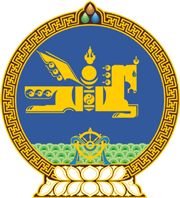 МОНГОЛ УЛСЫН ХУУЛЬ2022 оны 11 сарын 11 өдөр                                                                  Төрийн ордон, Улаанбаатар хот   ТӨРИЙН ТУСГАЙ ХАМГААЛАЛТЫН   ТУХАЙ ХУУЛЬД ӨӨРЧЛӨЛТ   ОРУУЛАХ ТУХАЙ	1 дүгээр зүйл.Төрийн тусгай хамгаалалтын тухай хуулийн 20 дугаар зүйлийн  9 дэх хэсгийн “Мэргэжлийн хяналтын байгууллага” гэснийг “Хяналт шалгалт хэрэгжүүлэх эрх бүхий байгууллага” гэж өөрчилсүгэй.	2 дугаар зүйл.Энэ хуулийг 2023 оны 01 дүгээр сарын 01-ний өдрөөс эхлэн дагаж мөрдөнө.		МОНГОЛ УЛСЫН 		ИХ ХУРЛЫН ДАРГА 				Г.ЗАНДАНШАТАР